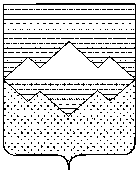 АДМИНИСТРАЦИЯАЙЛИНСКОГО СЕЛЬСКОГО ПОСЕЛЕНИЯСАТКИНСКОГО МУНИЦИПАЛЬНОГО РАЙОНА ЧЕЛЯБИНСКОЙ ОБЛАСТИПОСТАНОВЛЕНИЕ_______________________________________________________________________от  20 декабря 2020 г. №73Об утверждении карты комплаенс -рисков, плана мероприятий («дорожной карты») по снижению комплаенс -рисков и ключевых показателей эффективности антимонопольного законодательства Администрации Айлинского сельского поселенияВ соответствии с Указом Президента Российской Федерации от 21 декабря 2017 г. № 618 «Об основных направлениях государственной политики по развитию конкуренции», распоряжением Правительства Российской Федерации от 18 октября 2018 г. № 2258-р «Об утверждении методических рекомендаций по созданию и организации федеральными органами исполнительной власти системы внутреннего обеспечения требованиям антимонопольного законодательства»,ПОСТАНОВЛЯЮ:	   Утвердить прилагаемые:- карту комплаенс - рисков Администрации Айлинского сельского поселения  (далее - Администрация) согласно приложению 1 к настоящему постановлению.- план мероприятий («дорожную карту») по снижению  комплаенс - рисков Администрации Айлинского сельского поселения  на 2023 год согласно приложению № 2 к настоящему постановлению.- ключевые показатели эффективности антимонопольного законодательства Администрации Айлинского сельского поселения  на 2023 год  согласно приложению № 3 к настоящему постановлению.Контроль за исполнением настоящего постановления оставляю за собой.3.Настоящее постановление  вступает в силу со дня его подписания и подлежит размещению на официальном сайте   Администрации Айлинского сельского поселения  «admailino.ru». Глава   Айлинского сельского поселения                                                             Т.П. ШутьПриложение № 1к  постановлению Администрации Айлинского сельского поселения от 20.12.2022 № 73Карта комплаенс - рисков Администрации Айлинского сельского поселенияПриложение № 2к  постановлению Администрации Айлинского сельского поселенияот 20.12.2022 №73План мероприятий («Дорожная карта»)по снижению рисков нарушения антимонопольного законодательства (комплаенс - риски) Администрации Айлинского сельского поселения  на 2023 годПриложение № 3к  постановлению Администрации Айлинского сельского поселенияот 20.12.2022 № 73Ключевые показатели эффективности антимонопольного комплаенса
Администрации Айлинского сельского поселения на 2023 год№п/пУровень рискаОписание рисковПричины возникновения рисков и их оценкаМероприятия по минимизации и устранению рисковНаличие (отсутствие) остаточных рисковВероятностьповторноговозникновениярисковВ сфере формирования документов стратегического планированияВ сфере формирования документов стратегического планированияВ сфере формирования документов стратегического планированияВ сфере формирования документов стратегического планированияВ сфере формирования документов стратегического планированияВ сфере формирования документов стратегического планированияВ сфере формирования документов стратегического планирования1СущественныйРазработка документов системы стратегического планирования и НПА  с нарушениями антимонопольного законодательства, содержащими дискриминационное условия для хозяйствующих субъектовНедостаточноезнаниедействующегозаконодательстваНесвоевременное отслеживание изменений законодательстваСоблюдение административных регламентов, порядков и положений при разработке проектов НПАПроведение правовой экспертизы проектов НПА на предмет соответствия антимонопольному законодательствуПроведение заседаний рабочих групп, советов и сессий по вопросам разработки иОстаточный риск сохраняется, но снижаетсяСохраняетсяисполнения документов стратегического планированияВ  сфере инвестиционной и  предпринимательской  деятельностиВ  сфере инвестиционной и  предпринимательской  деятельностиВ  сфере инвестиционной и  предпринимательской  деятельностиВ  сфере инвестиционной и  предпринимательской  деятельностиВ  сфере инвестиционной и  предпринимательской  деятельностиВ  сфере инвестиционной и  предпринимательской  деятельностиВ  сфере инвестиционной и  предпринимательской  деятельности2СущественныйРазработка НПА, затрагивающих вопросыинвестиционной и предпринимательской деятельности с нарушениями, вводящими избыточные обязанности, запреты и ограничения для хозяйствующих субъектовНедостаточноезнаниедействующегозаконодательстваНесоблюдениеустановленныхпроцедурПроведение оценки регулирующего воздействия проектов нормативно-правовых актов и экспертизы нормативно-правовых актовОбеспечение ведения на официальном сайте Администрации раздела «Оценка регулирующего воздействия проектов НПА и экспертиза НПА»Остаточный риск сохраняется, но снижаетсяСохраняетсяВ  сфере закупок товаров, работ,  услуг для  обеспечения государственных и муниципальных нуждВ  сфере закупок товаров, работ,  услуг для  обеспечения государственных и муниципальных нуждВ  сфере закупок товаров, работ,  услуг для  обеспечения государственных и муниципальных нуждВ  сфере закупок товаров, работ,  услуг для  обеспечения государственных и муниципальных нуждВ  сфере закупок товаров, работ,  услуг для  обеспечения государственных и муниципальных нуждВ  сфере закупок товаров, работ,  услуг для  обеспечения государственных и муниципальных нуждВ  сфере закупок товаров, работ,  услуг для  обеспечения государственных и муниципальных нужд3ВысокийНарушение антимонопольного законодательства при осуществлении закупок товаров, работ, услуг для обеспечения муниципальных нуждОграничениеНедостаточный опыт применения законодательства  о контрактной системе в  сфере  закупок Регулярное обучение сотрудников, повышение профессиональной квалификации сотрудников в  сфере  закупок,  членов  комиссии по закупкам (самообразование, повышениеОстаточный риск сохраняется, но снижаетсяСохраняетсяколичества участников закупкиСовершение    комиссией  по  осуществлению закупок действий ограничивающих  конкуренциюквалификации, образовательные мероприятия)Изучениеправоприменительной практики и мониторинг изменений законодательстваВ сфере  предоставления государственных и муниципальных услугВ сфере  предоставления государственных и муниципальных услугВ сфере  предоставления государственных и муниципальных услугВ сфере  предоставления государственных и муниципальных услугВ сфере  предоставления государственных и муниципальных услугВ сфере  предоставления государственных и муниципальных услугВ сфере  предоставления государственных и муниципальных услуг4СущественныйИстребование документов, непредусмотренных действующим законодательством при оказании муниципальных услугНарушениеединообразия,предоставлениепреимуществотдельнымхозяйствующимсубъектам;Несоблюдение установленных процедурНедостаточная квалификация и опыт сотрудниковСоблюдение административных регламентов; мониторинг и анализ выявленных нарушенийОстаточный риск сохраняется, но снижаетсяСохраняется№п/пОписание рисковМероприятиеПоказательСрокОтветственный1. В сфере формирования документов стратегического планирования1. В сфере формирования документов стратегического планирования1. В сфере формирования документов стратегического планирования1. В сфере формирования документов стратегического планирования1. В сфере формирования документов стратегического планирования1. В сфере формирования документов стратегического планирования1.1Разработка документов системы стратегического планирования и  НПА с нарушениями антимонопольного законодательства, содержащими дискриминационные условия для хозяйствующих - субъектовСоблюдение административных регламентов, порядков и положений при разработке проектов НПАОтсутствие в документах стратегического планирования положений, создающих дискриминационные условия для хозяйствующих субъектов2023 г.Структурные подразделения Администрации, ответственные за разработку документов стратегического планирования1.2Разработка документов системы стратегического планирования и  НПА с нарушениями антимонопольного законодательства, содержащими дискриминационные условия для хозяйствующих - субъектовПроведение правовой экспертизы проектов НПА на предмет соответствия антимонопольному законодательствуВыявление и снижение рисков, недопущение нарушений антимонопольного законодательства2023 г. юрисконсульт4.2.Мониторинг и анализ выявленныхнарушенийСовершенствование системы внутреннего контроля2023 г.Заместитель Главы по финансовым вопросам- юристконсульт№п/пНаименование показателяОтветственный исполнительСрокКлючевой показатель эффективности (%)1Доля проектов нормативных правовых актов Администрации района, в которых выявлены риски нарушения антимонопольного законодательства юрисконсульт2023 г.02Количество сотрудников Администрации Айлинского сельского поселения,  прошедших обучающие мероприятия (семинары, круглые столы) по антимонопольному законодательству и антимонопольному комплаенсу юрисконсульт2023 г.03Доля нормативных правовых актов Администрации Айлинского сельского поселения, в которых выявлены риски нарушения антимонопольного законодательстваюрисконсульт2023 г.0